!!!В физиотерапевтическом отделении СПб ГБУЗ «Городская больница Святого Праведного Иоанна Кронштадтского» проводится:АППАРАТНАЯ ПРОЦЕДУРА «ЛИМФОДРЕНАЖ» (Прессотерапия)Венозная недостаточность;Отечность ног;Целлюлит (в том числе, послеродовый);Локальные отложения жировой ткани;Мышечное перенапряжение;Подагра;Запоры, снижение моторной функции;Спаечные процессы брюшной полости;Послеоперационная или посттравматическая отечность; Стрессы, синдром хронической усталости, бессонница.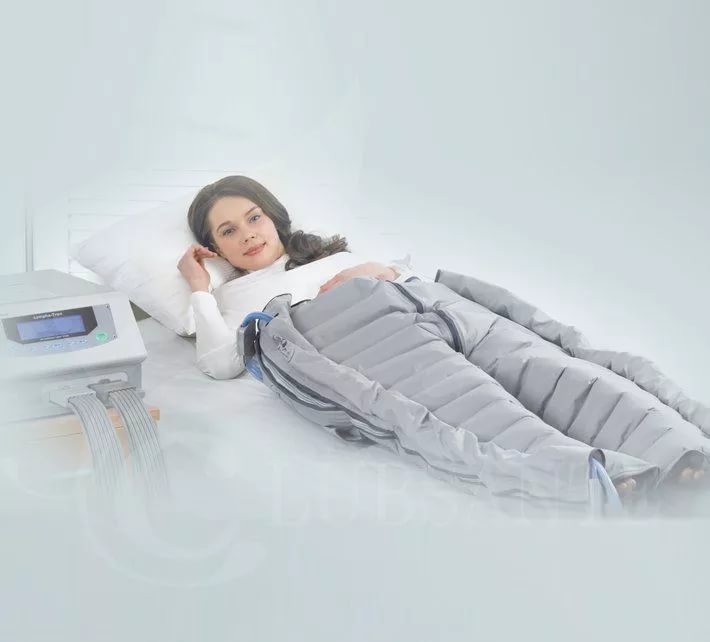 